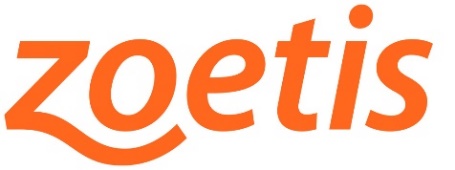 PARA ENVÍO INMEDIATO 18 de noviembre de 2020Contacto:	Aga ComunicaciónSilvia Húmera\Silvia RevillaTel. + 34 91 630 66 84/ +34 606 84 85 51agacomunicacion@agacomunicacion.esVETSCAN® RAPID TEST completa su gama con tres nuevos test rápidos VETSCAN® FeLV/FIV, VETSCAN® PARVO y VETSCAN® GIARDIAMadrid, 18 de noviembre de 2020- VETSCAN®, la gama de diagnóstico en clínica de Zoetis que la compañía lanzó al mercado a principios del año pasado, amplía su cartera con la incorporación de tres nuevos tests de diagnóstico rápido a su línea RAPID TEST. Unas pruebas innovadoras que dan respuesta a las necesidades del veterinario en el diagnóstico de enfermedades infecciosas felinas y caninas y enfermedades parasitarias en perros. Así, se suman a la gama VETSCAN® FeLV/FIV, VETSCAN® PARVO Y VETSCAN® GIARDIA. Por su parte, VETSCAN® FeLV/FIV es un test rápido, muy sensible y específico para la detección cualitativa de antígenos del virus de la leucemia felina y anticuerpos de la inmunodeficiencia felina en sangre entera, suero o plasma de gato.  En el caso de VETSCAN® PARVO y VETSCAN® GIARDIA, permiten la detección cualitativa, de manera específica y con alta sensibilidad, de antígenos frente a parvovirus y quistes de Giardia en heces de perro, respectivamente.     Diagnóstico in clinic en tan solo tres pasosLa innovadora gama de VETSCAN® RAPID TEST se caracteriza por su precisión, rapidez en la obtención de resultados (8-10 min) y facilidad de uso, en tres pasos. Unas pruebas de diagnóstico con un periodo de conservación extendido y almacenables a temperatura ambiente, que aportan flexibilidad en función de la sintomatología clínica y prevalencia de la enfermedad en cada área geográfica, posibilitando la realización de ensayos tanto individuales, como combinados o múltiples. Además, están dotadas con la tecnología de flujo lateral, permitiendo un diagnóstico y evaluación eficaz del paciente. Resultados exactos y consistentes con soporte en App Para una lectura mucho más sencilla de los tests rápidos VETSCAN® RAPID TEST, Zoetis cuenta con VETSCAN® VUE, una máquina de diagnóstico conectada con una aplicación – compatible con todos los dispositivos móviles y tablets -, que facilita la obtención de resultados exactos y consistentes en cada test de manera automática y rápida, posibilitando un control exacto del tiempo, mediante su temporizador integrado. VETSCAN® VUE permite la lectura de tests tanto positivos como negativos, además de semicuantitativos para el caso de la lipasa pancreática canina -cPL- (imprescindible para la lectura de los test cPL).Acerca de ZoetisZoetis es la empresa líder de salud animal, dedicada a apoyar a sus clientes y sus negocios. Construida sobre 60 años de experiencia en salud animal, Zoetis descubre, desarrolla, fabrica y comercializa medicamentos y vacunas de uso veterinario complementados por productos de diagnóstico y apoyados por una amplia gama de servicios. En 2019, la compañía generó unos ingresos anuales de más de 6.260 millones de dólares. Con cerca de 9.000 empleados a nivel global, sus productos sirven a veterinarios, ganaderos, productores y todos aquellos que crían y cuidan el ganado y los animales de compañía en más de 100 países. Más información en www.zoetis.es. ###